                                                         YEAR 2 Maths Learning Overview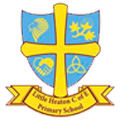 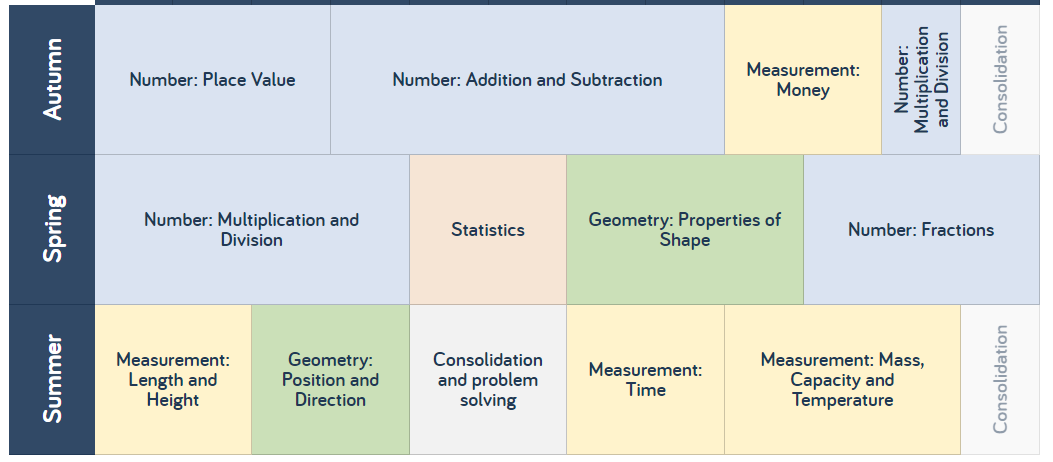 